Comité Preparatorio de la Conferencia Diplomática para la Adopción de un Arreglo de Lisboa Revisado sobre Denominaciones de Origen e Indicaciones GeográficasGinebra, 30 y 31 de octubre de 2014PROYECTO DE ORDEN DEL DÍApreparado por el Director General	Apertura de la reunión	Elección del Presidente y de dos Vicepresidentes	Aprobación del orden del día		Véase el presente documento.	Examen del proyecto de Reglamento interno de la Conferencia Diplomática		Véanse los documentos LI/R/PM/2 y LI/R/PM/5/Rev.1.	Examen de la lista de Estados y Organizaciones que serán invitados a la Conferencia Diplomática y del texto de los borradores de las cartas de invitación		Véanse los documentos LI/R/PM/3 y LI/R/PM/5/Rev.1.	Examen del orden del día, las fechas y el lugar de celebración de la Conferencia Diplomática		Véase el documento LI/R/PM/4.	Aprobación del informe	Clausura de la reunión[Fin del documento]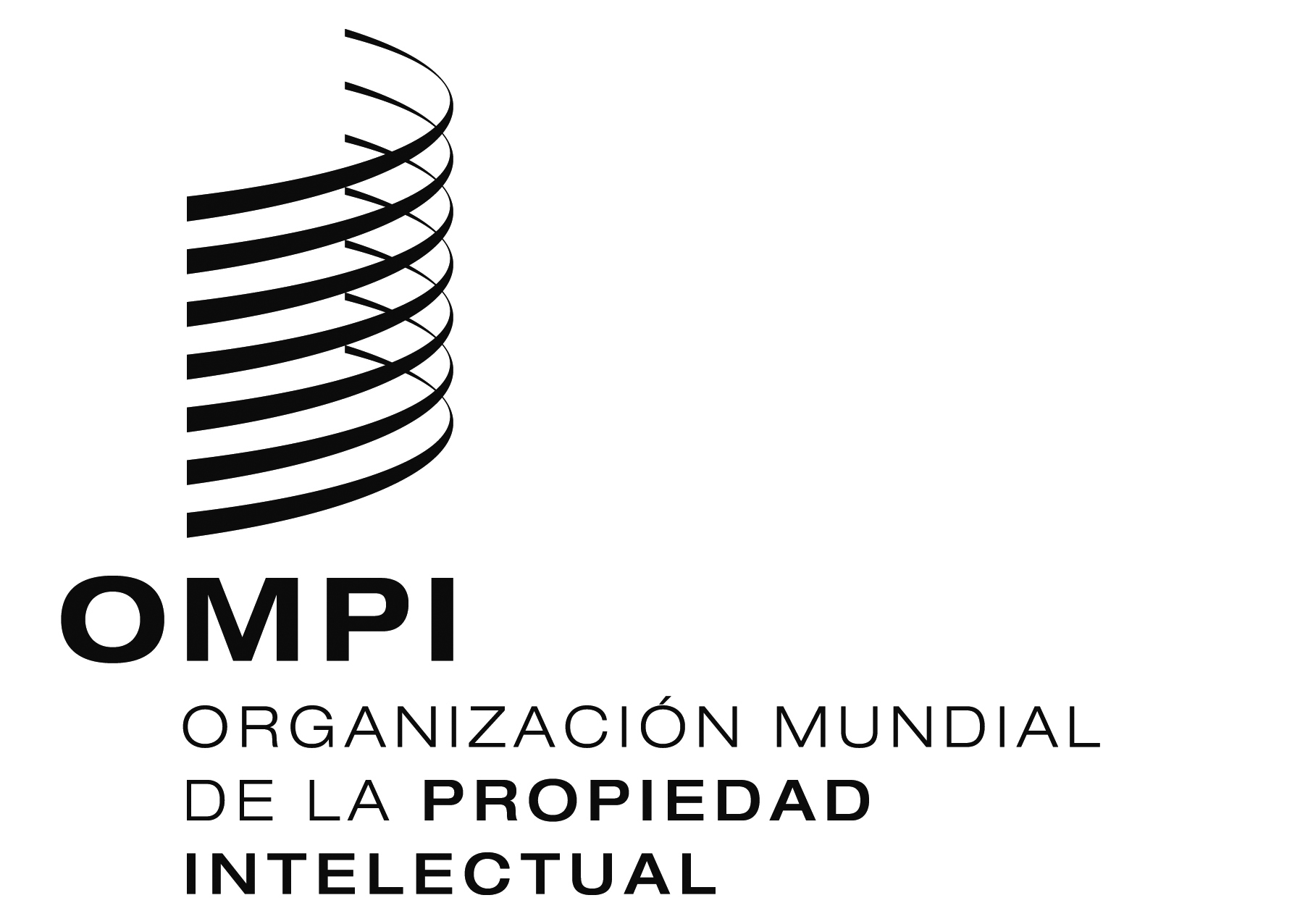 Sli/R/PM/1 PROV. 3   li/R/PM/1 PROV. 3   li/R/PM/1 PROV. 3   ORIGINAL:  inglésORIGINAL:  inglésORIGINAL:  inglésFECHA:  21 de octubre de 2014FECHA:  21 de octubre de 2014FECHA:  21 de octubre de 2014